Voorbeeldbrief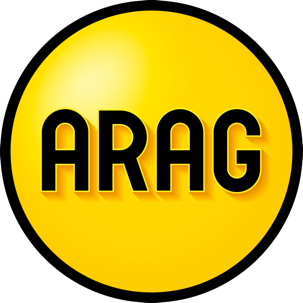 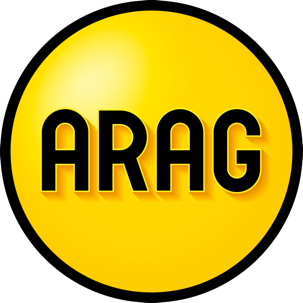 Opzeggen huurovereenkomst voor onbepaalde tijd wegens dringend eigen gebruik door verhuurderGebruik deze brief als u de huurovereenkomst met een huurder van zelfstandige woonruimte wilt opzeggen wegens dringend eigen gebruik. Algemene informatie:Dit is een voorbeeldbrief van ARAG. U kunt deze brief aanpassen aan uw situatie;U bent zelf verantwoordelijk voor uw brief;Verstuur uw brief aangetekend. Bewaar het verzendbewijs en een kopie van de verstuurde brief;Heeft u juridische hulp nodig? Neem dan contact op via www.arag.nl. Inhoudelijke tips: De opzegtermijn voor het beëindigen van de huur is minimaal drie maanden. Voor ieder volledig huurjaar komt er één maand opzegtermijn bij, met een maximum van zes maanden. De huur kan per de 1e maand opgezegd worden. Van dringend eigen gebruik is sprake als u of een ander persoon de woning dringend nodig heeft. Een echtgenoot of geregistreerd partner is medehuurder van de woning. Stuur daarom aan beide echtgenotes of geregistreerde partners afzonderlijk de opzeggingsbrief. De wet stelt drie voorwaarden aan de geldigheid van de opzegging: Het eigen gebruik moet dringend zijn. U heeft de woning echt met spoed zelf nodig, u heeft geen andere mogelijkheden tot uw beschikking. Als de woning aangepaste voorzieningen heeft en u wilt de woning gaan verhuren aan een minder valide persoon kan dit ook vallen onder dringend eigen gebruik.Hetzelfde geldt als u een seniorenwoning aan een oudere wilt gaan verhuren. Verkoop van de woning valt niet onder dringend eigen gebruik. In dat geval gaat de huurovereenkomst over op de nieuwe eigenaar. Uw belang om de woonruimte zelf te gebruiken moet groter zijn dan het belang van de huurder om in de woning te blijven wonen. Er moet passende, vervangende woonruimte beschikbaar zijn voor de huurder. Als de huurder niet binnen zes weken instemt met uw opzegging kunt u de rechter om toestemming vragen. Als u de huurovereenkomst wegens een dringende reden wilt beëindigen, kan de rechter bepalen dat u een verhuiskostenvergoeding aan de huurder moet betalen. Wij streven ernaar dit voorbeelddocument regelmatig te controleren op inhoud en actualiteit. ARAG kan niet aansprakelijk worden gesteld voor onjuistheden in het document of problemen die voortkomen uit het (onjuist) gebruik hiervan.Aan[Naam huurder][Adres]
[Postcode en plaats]
[E-mail][Woonplaats, datum]Betreft: opzegging huurovereenkomst wegens dringende redenGeachte heer/mevrouw,Met deze brief zeg ik met ingang van [datum] de huur op van de woning op het volgende adres: [Adres][Postcode en plaats]De reden van de opzegging bestaat uit dringend eigen gebruik, te weten: [reden van het dringend eigen gebruik].Ik verzoek u vriendelijk om binnen zes weken na datum van deze brief mij schriftelijk mee te delen of u wel of niet akkoord gaat met de opzegging van uw huurovereenkomst. Met vriendelijke groet,[Naam en handtekening][Adres][E-mail]